Supplementary Data 2 Cluster corrected Rest-Blink correlations Voxels above or below absolute t-value of 3.54 are shown. Cluster corrected voxels are marked with a thick borderline.REST 2TR BEFORE BLINK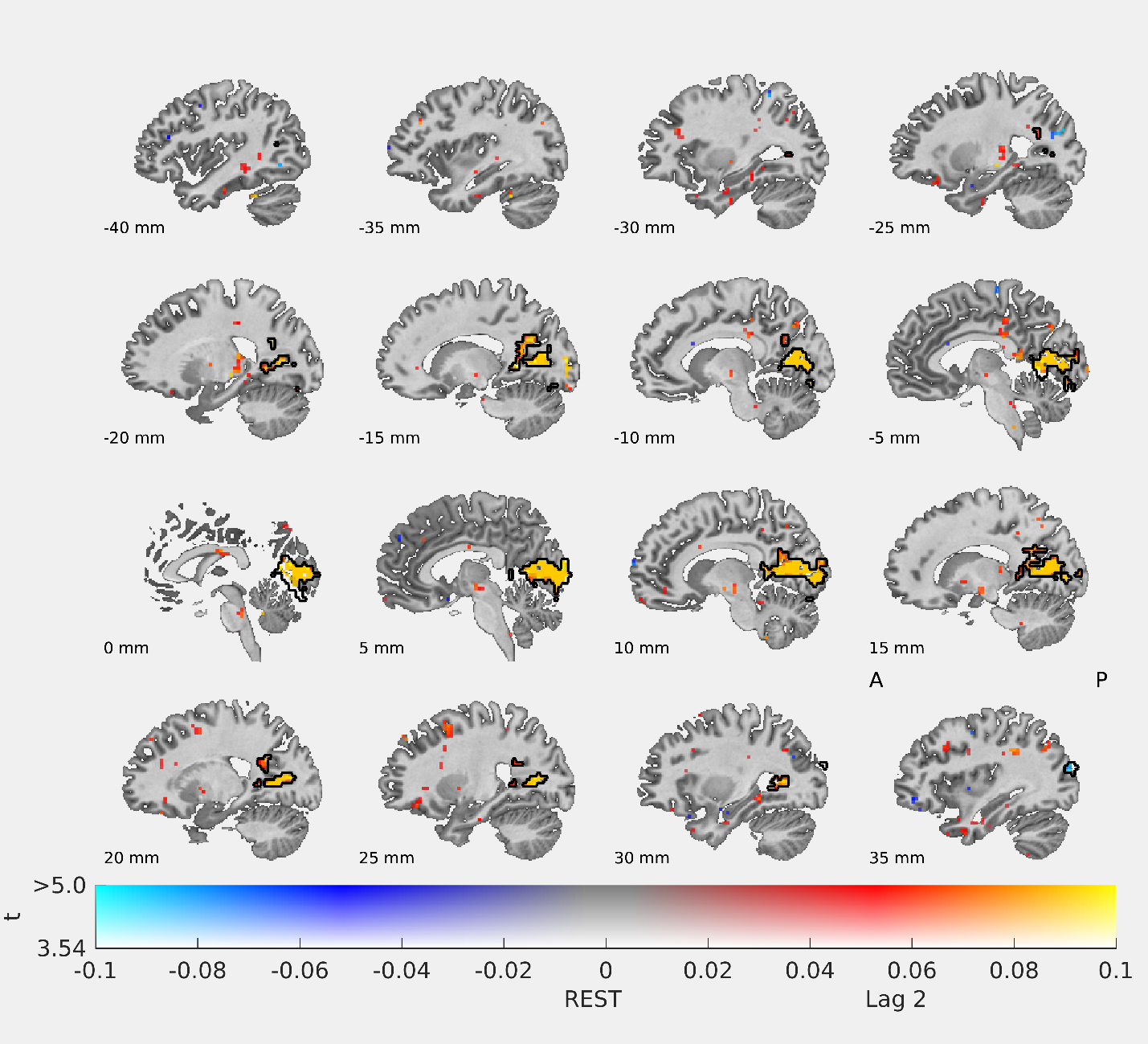 REST 1TR BEFORE BLINK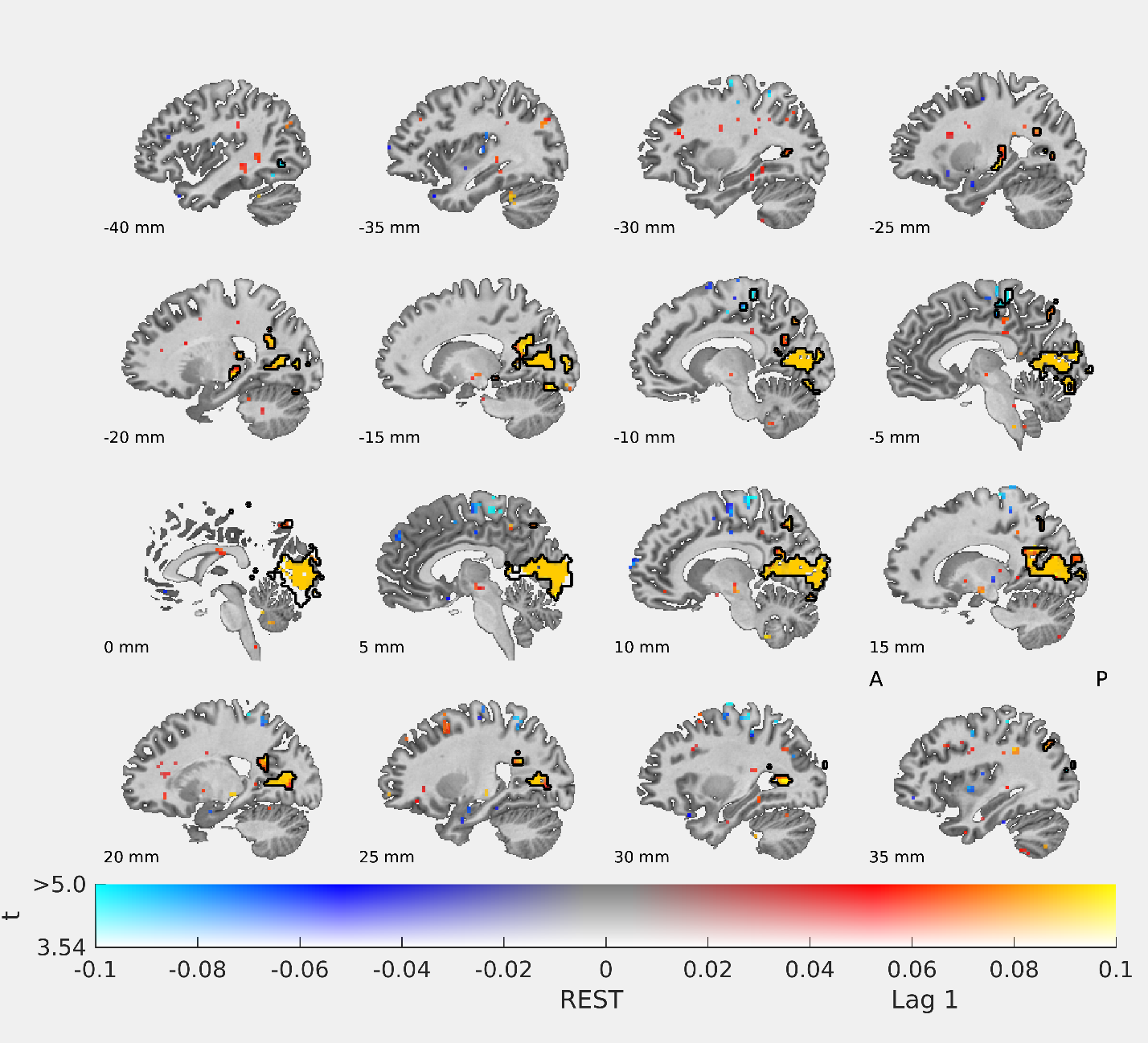 AT BLINK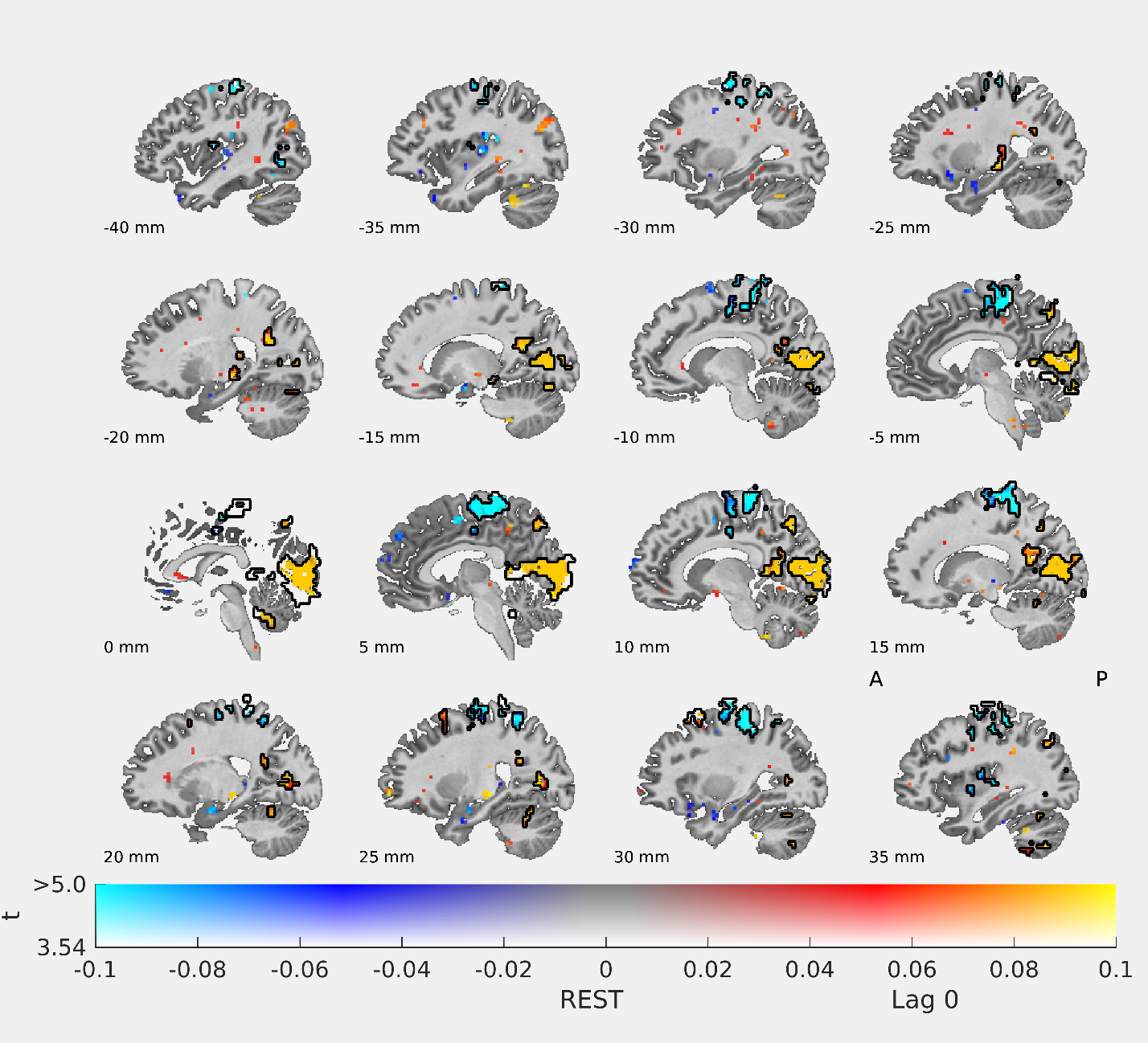 REST 1TR AFTER BLINK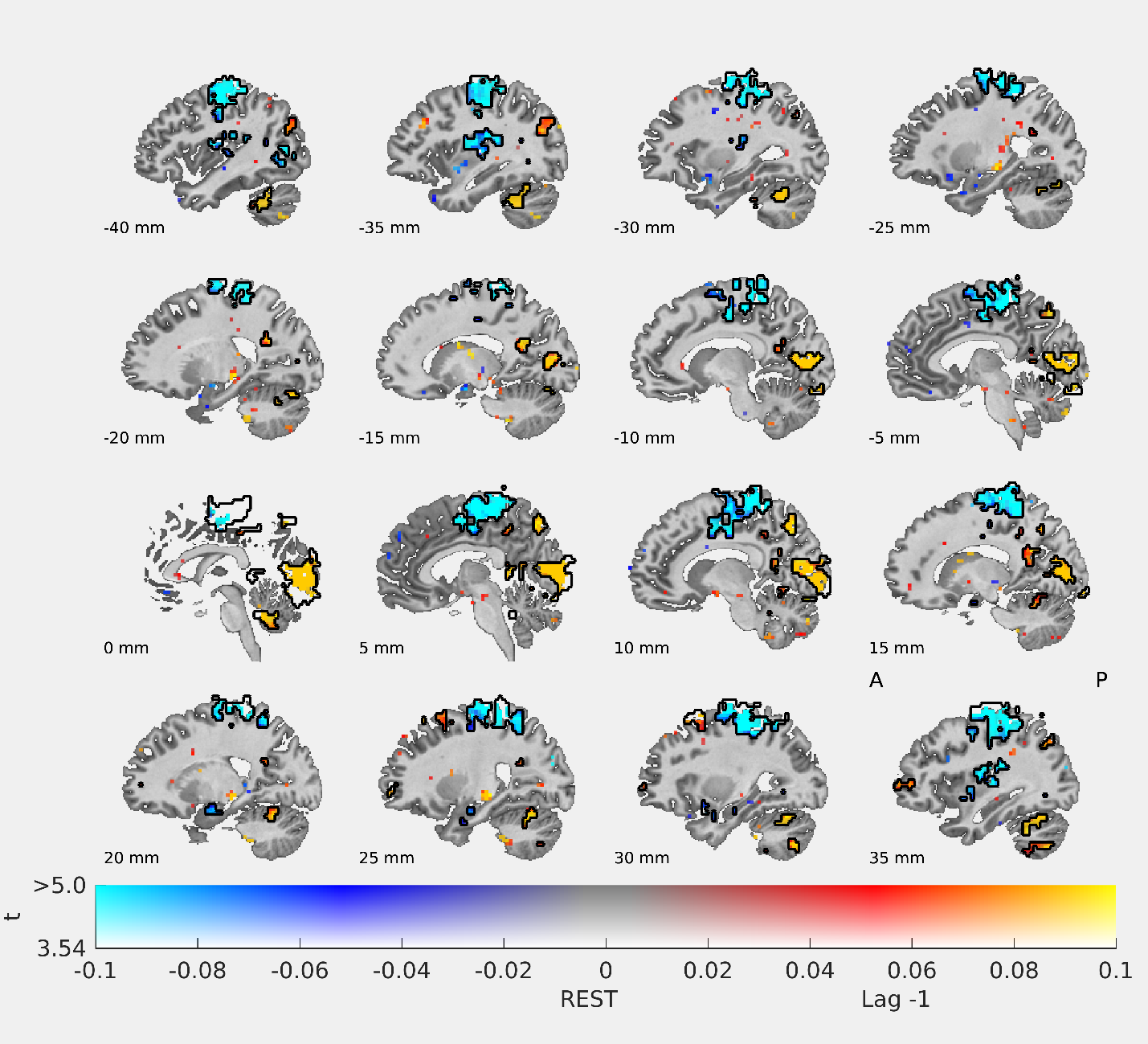 REST 2TR AFTER BLINK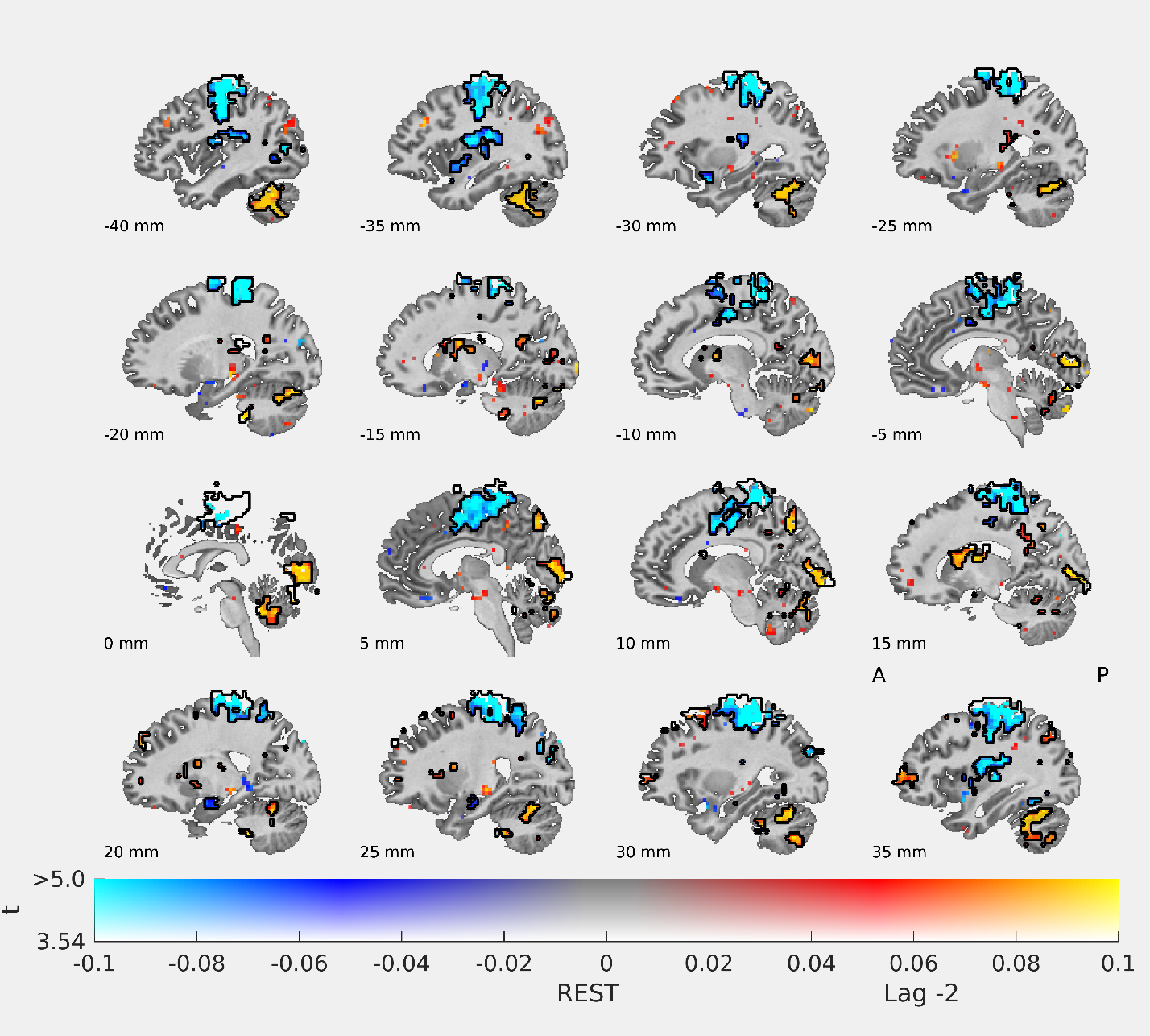 